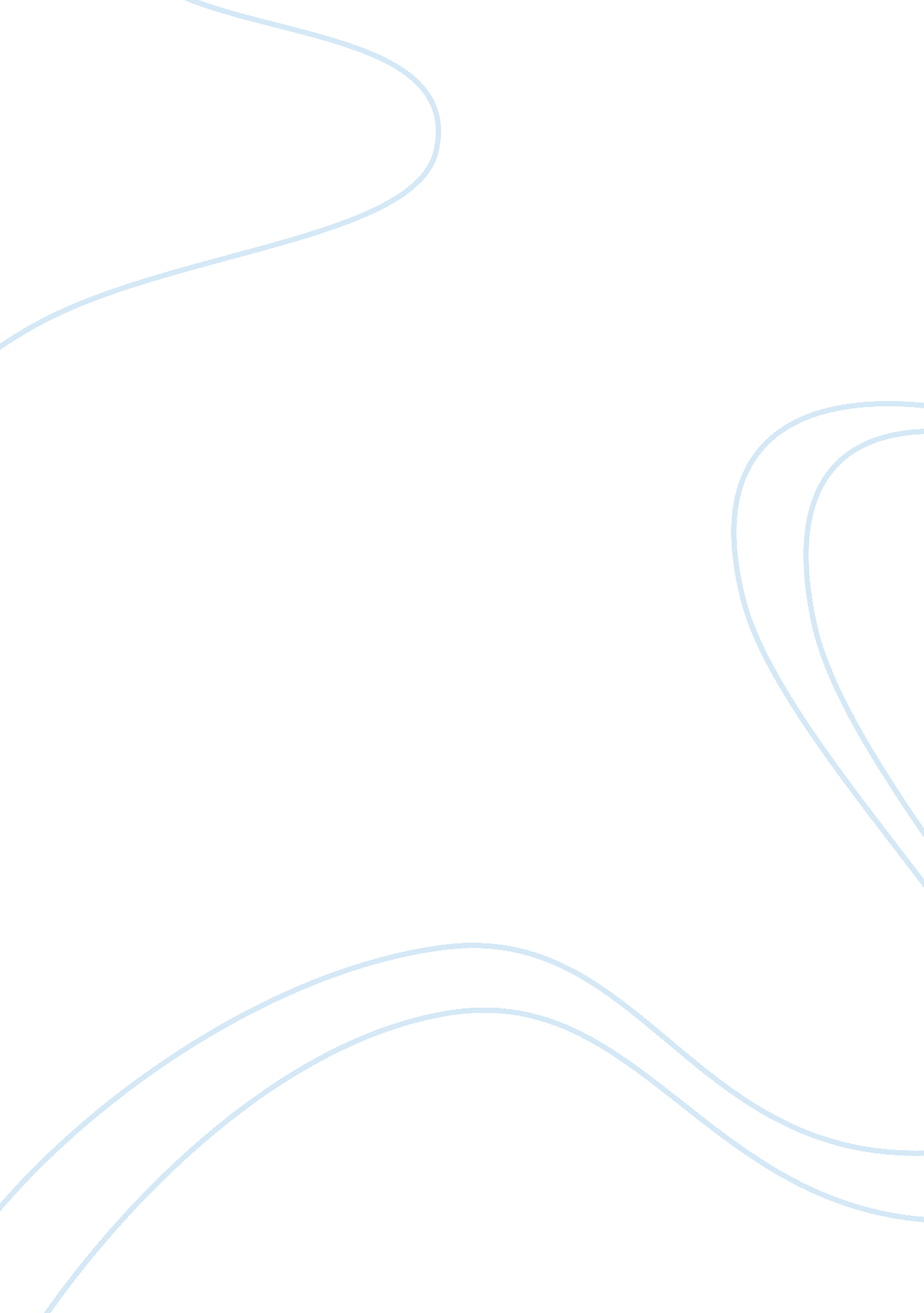 Turning work in on time (work ethic)Business, Work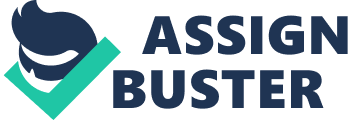 Completing and turning assignments in on time and when asked is vital to success throughout not only school, but in the work force as well. The implementation of any task at the desired time of ateacheror employer creates a work ethic that is required by any current or future choice ofcareeror job. Employers value employees who understand and possess a willingness to work hard. In addition to working hard it is also important to work smart. This means learning the most efficient way to complete tasks and finding ways to save time while completing daily assignments. Doing more than is expected on the job is a good way to show that you have and know how to utilize goodtime managementskills and don’t waste valuable time attending to personal issues not related to what is expected. Excuses are not accepted by anyone who expects something done a certain way, and the only way to make sure no excuses are made, is to do what is expected the right way, when expected. Doing so will not only prevent any totally avoidable consequences, but build a work ethic valued by teachers, professors, and employers everywhere. Compliance and the understanding that excuses are hardly ever tolerated will take someone much farther in life than always being late, lazy, and defiant. Dependency is directly related to the consistency of timing. Employers/teachers value employees/students who come to work/class on time, are there when they are supposed to be, and are responsible for their actions and behavior. Being dependable and responsible shows yours peers that you value your job or what is being taught, and that you are responsible for keeping up with yourself and the things that are expected of you. Reliability will build the foundation for trust from your peers, and confidence in yourself to work harder and be a successful employee or student that can be counted upon to complete a task efficiently. 